www.czechstepbystep.czKrátké české zprávy: Hlavní nádraží v Praze čeká rekonstrukce 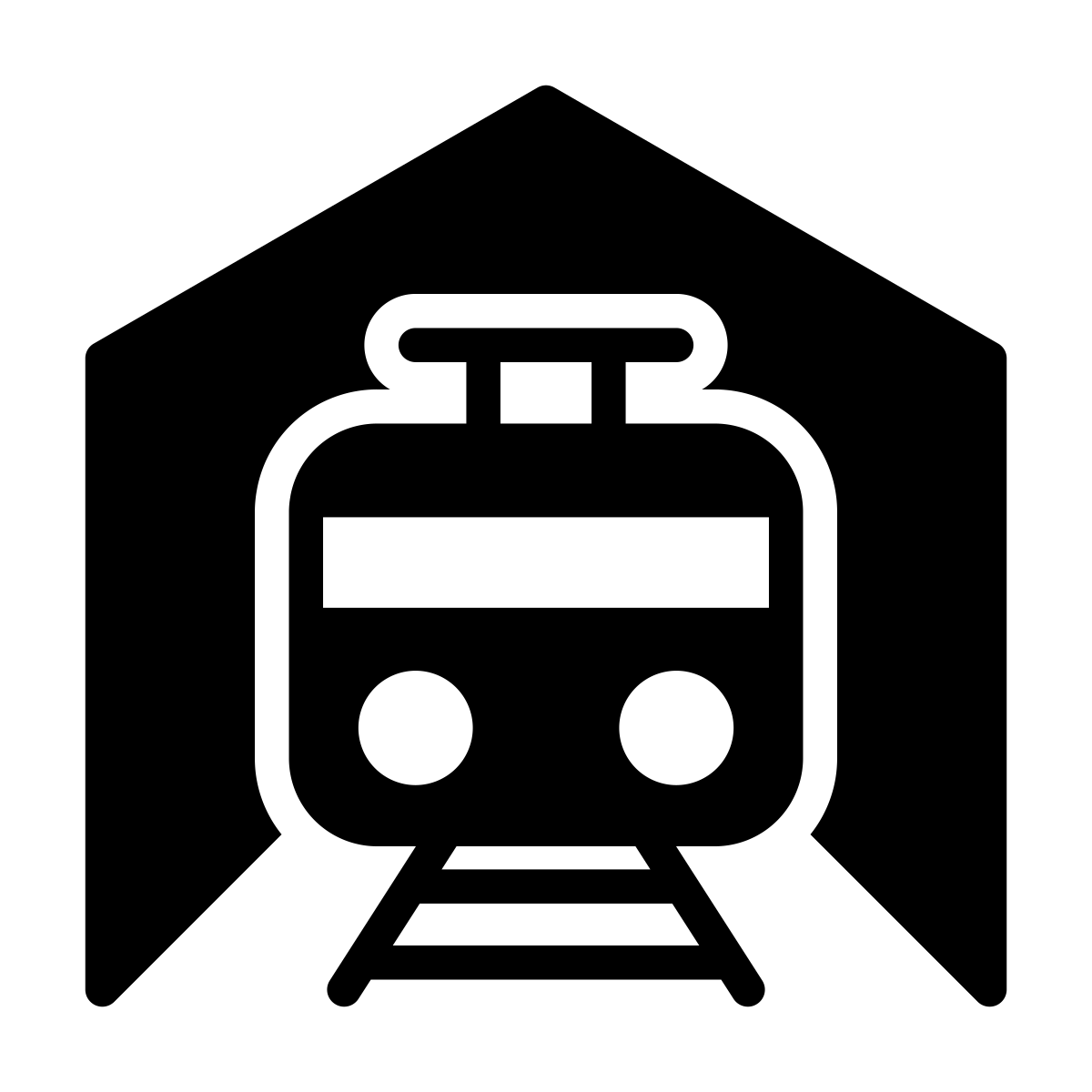 
Před poslechem:					                                       1. Povídejte si.  1. Jezdíte často vlakem? Odkud kam? 2. Znáte Hlavní nádraží v Praze? Co se vám tam líbí nebo nelíbí?3. Hlavnímu nádraží se říká krátce Hlavák. Víte, jak se krátce řekne Václavské náměstí v Praze nebo Zelný trh v Brně?                                                                        ………………………………………………………...................................Při poslechu:2. Označte, co je / není pravda.1. Město Praha a Správa železnic plánují menší rekonstrukci Hlavního nádraží v Praze.	ANO/NE2. Architektonickou soutěž na rekonstrukci vyhrálo české studio.				ANO/NE3. Projekt rekonstrukce se jmenuje Veselý Hlavák.			     		ANO/NE4. Přímo před nádražím má být nově stanice autobusu.					ANO/NE5. Podle architektů se lidé na nádraží mají cítit skoro jako doma.				ANO/NE6. Stavět by se mělo začít v roce 2026. 							ANO/NE7. Projekt rekonstrukce je kontroverzní. 							ANO/NE……………………………………………………………………………………..Po poslechu:3. Doplňte slova do textu. Jedno slovo nebudete potřebovat.  ▲ proměnu ▲ dřevěná ▲ miliardy ▲ doma ▲ soutěž ▲ projekt ▲ přímo ▲ fanoušky ▲ příjemně  Hlavní nádraží v Praze čeká rekonstrukce Město Praha a Správa železnic plánují velkou (1.) ______________ Hlavního nádraží v Praze. Architektonickou (2.)______________ vyhrálo dánské studio s návrhem, který se jmenuje Šťastný Hlavák. Jeho dominantou je výrazná (3.) ______________  konstrukce nad halou.  (4.) ______________  před nádražím má být nově zastávka tramvaje. Podle architektů má hlavní nádraží působit (5.) ______________, odpočinkově, skoro jako (6.) ______________. Stavba za dvě (7.) ______________ korun by se měla začít realizovat v roce 2028.  Projekt má své (8.) ______________, ale i kritiky.